
LAKE MACQUARIE CITY COUNCIL
COMMUNITY & RECREATION FACILITIES
TAX INVOICE
ABN: 81 065 027 868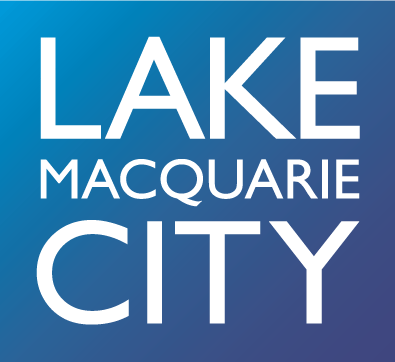 EFT / direct bank deposit is preferred.Please deposit to:Delegated authorityDelegated authorityABNABN81 065 027 86881 065 027 86881 065 027 86881 065 027 86881 065 027 868DateDateToToToToToToToHirer/PayerAddressTownNSWPostcodeAttentionFacilityDate HiredDate HiredArrival TimeEnd TimeDescription GSTTotalTOTAL AMOUNT PAYABLE$Total includes GST of$BSB no:Account no:Account name:Bank:Amount: